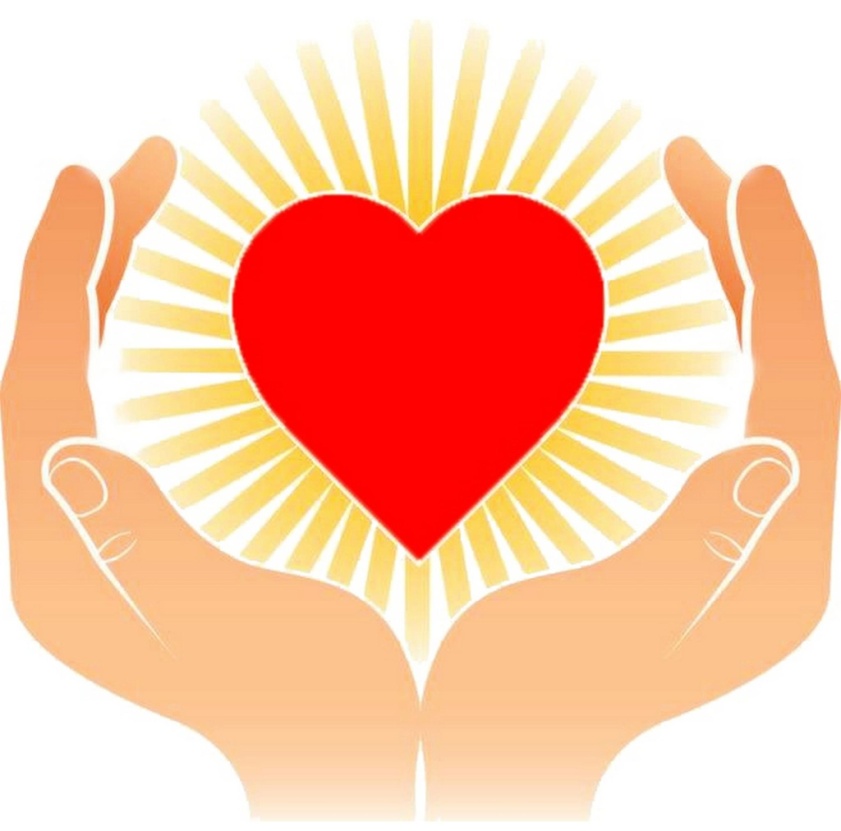 В ГКОУ РО Пролетарской школе-интернате прошла акция «Внуки по переписке».В преддверии и по случаю таких важных праздников, как День пожилого человека и День учителя, в ГКОУ РО Пролетарской школе-интернате прошла акция «Внуки по переписке».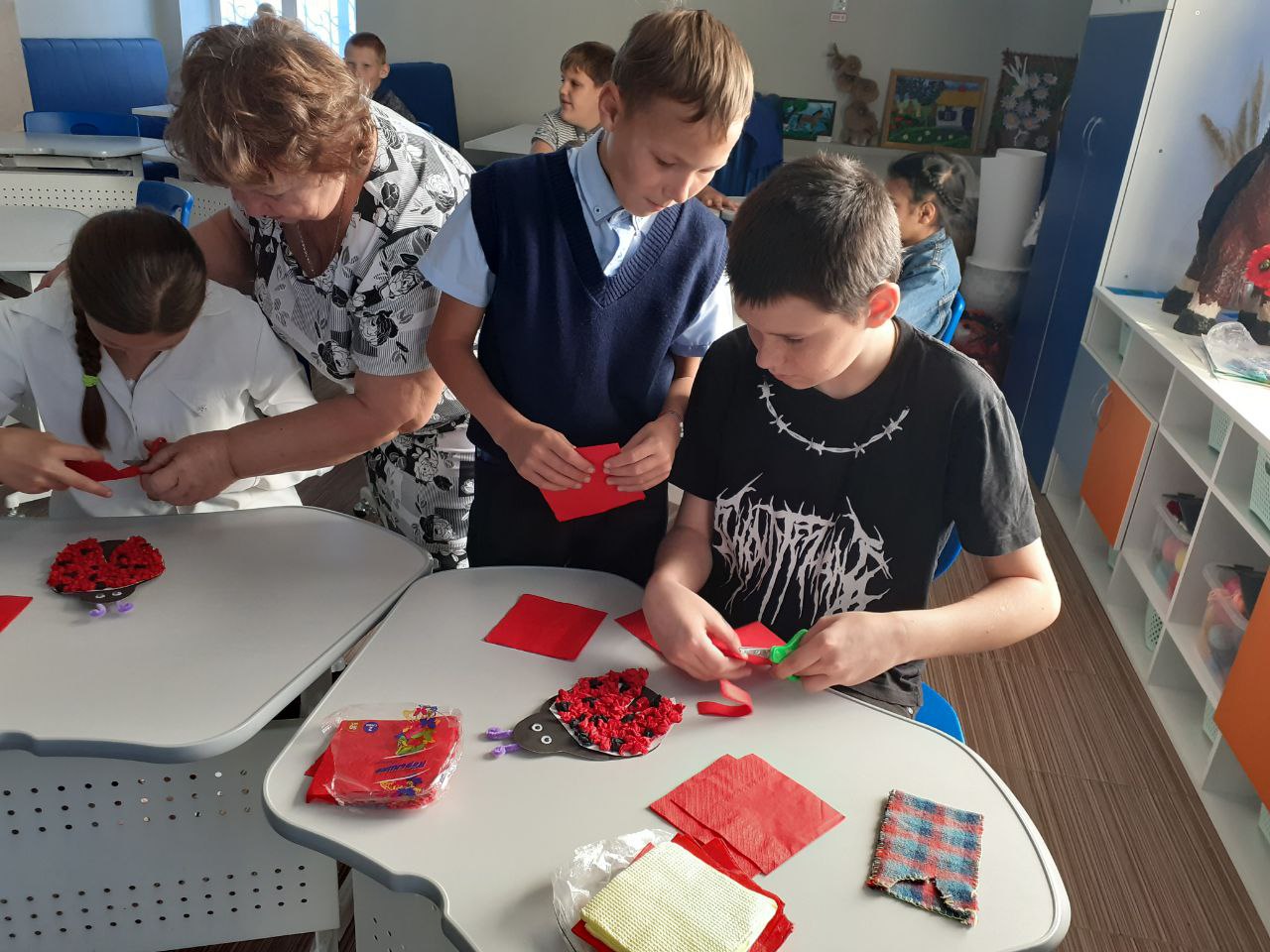 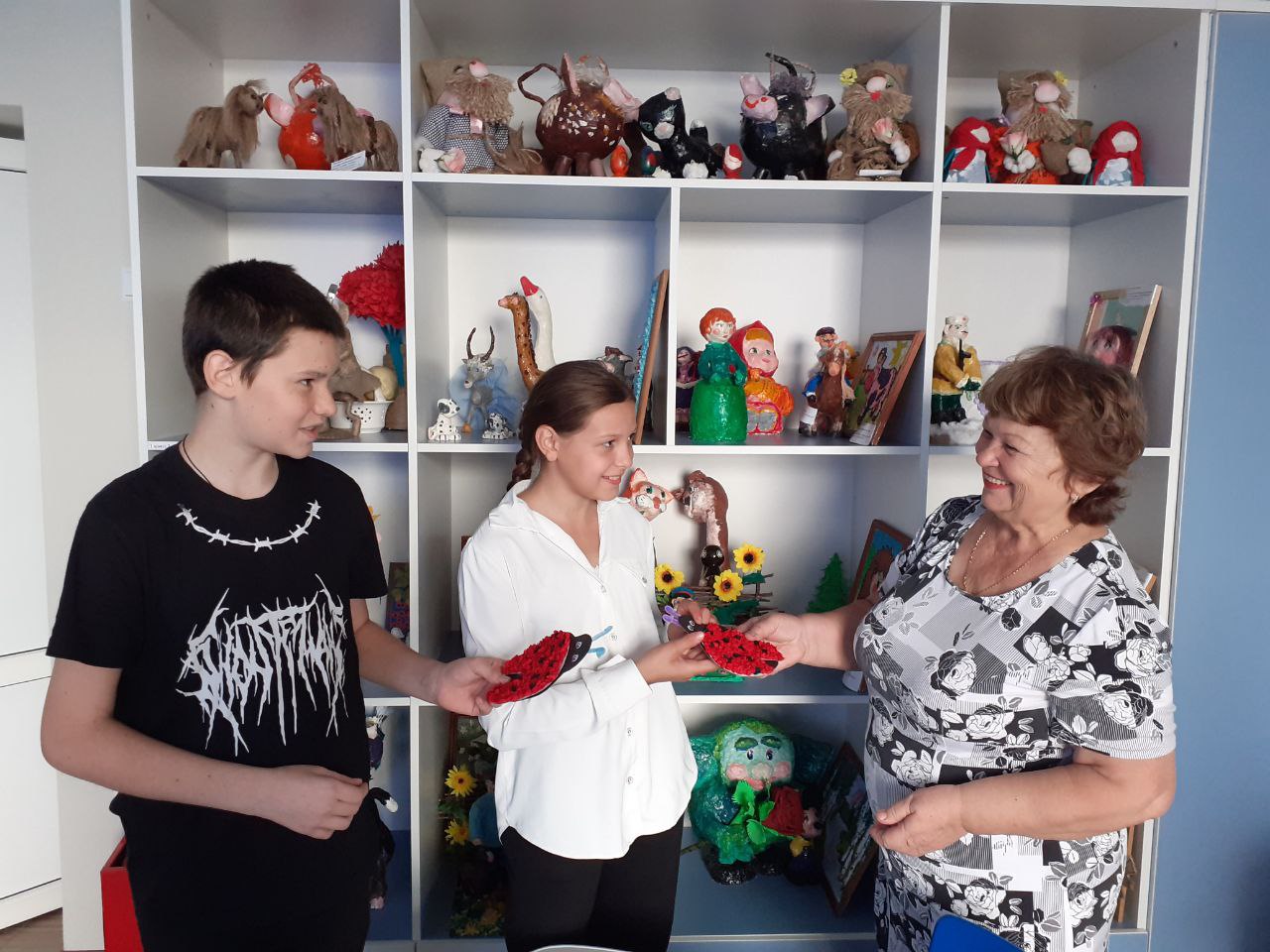 Учитель ИЗО Подорога С.В. провела мастер-класс по изготовлению поздравительных открыток.Ребята создали более 15 открыток, вложив в них капельку доброты и тепла.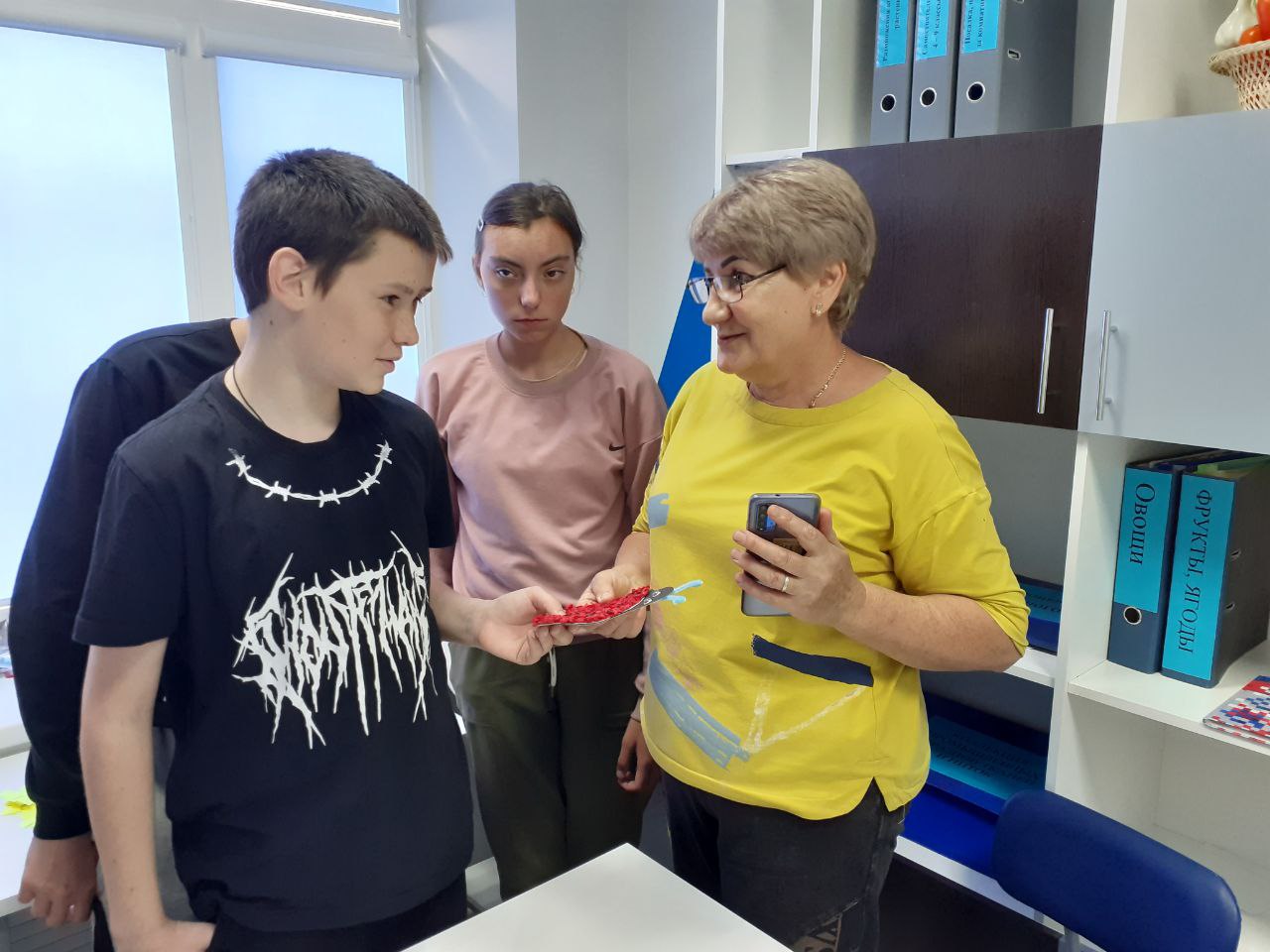 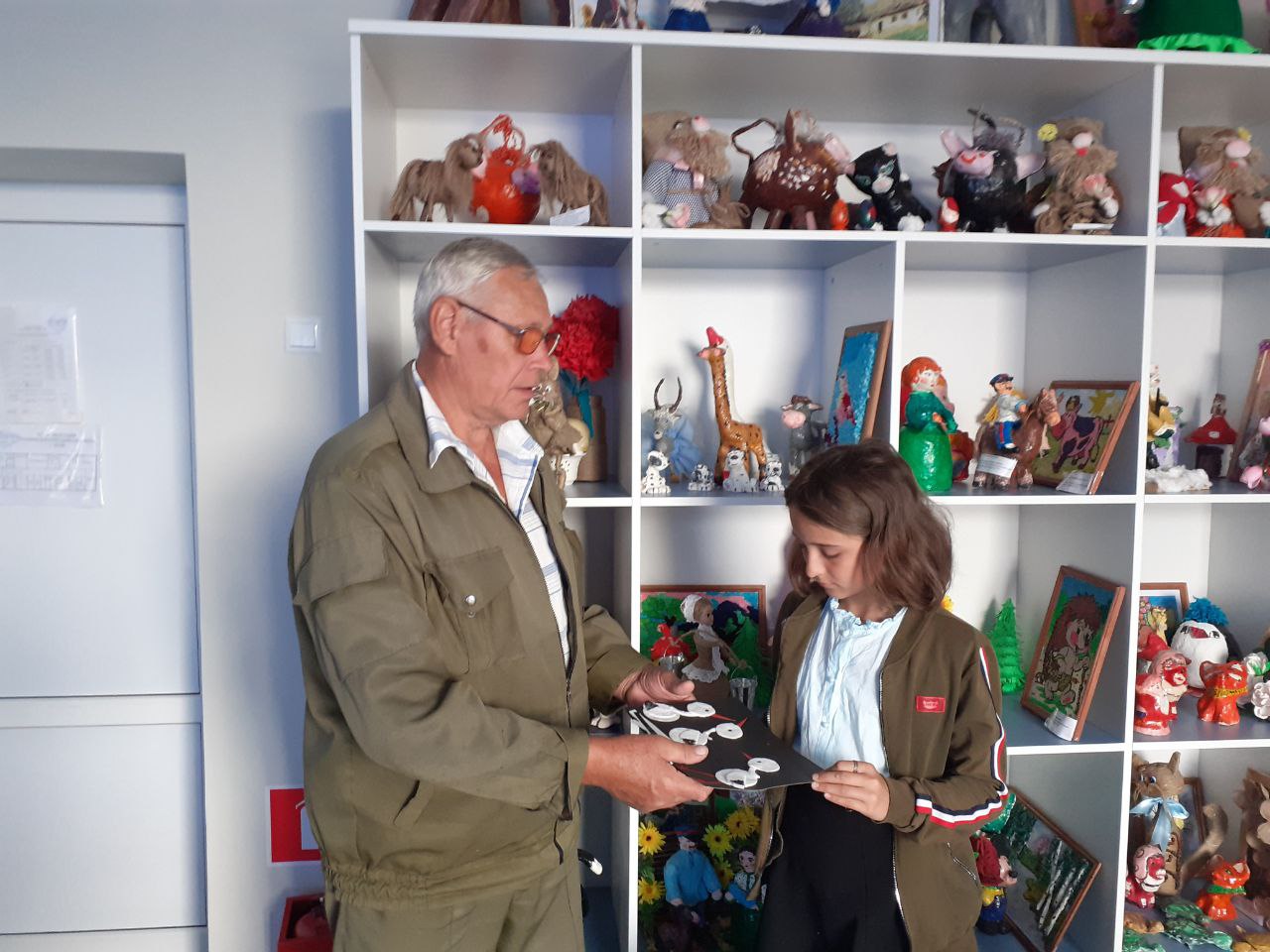 Эти праздники не только учат уважению людей преклонного возраста, но и рассказывают, как важно помогать и проявлять заботу .#ДоброВДвижении  #1волонтерский #КаждыйПервыйВолонтёр #ДоброПервых#движение61#первые61 #Внукипопереписке Информацию подготовили: старшая вожатая И.П. Войнова,                                               воспитатель Е.И. Ющенко 